Publicado en Barakaldo el 27/12/2022 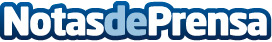 Fútbol Emotion abre la catedral del material de fútbol de Bilbao en Megapark BarakaldoCon la apertura de esta nueva tienda de más de 1000 m2, Fútbol Emotion se consolida como referente de la venta de material de fútbol en BilbaoDatos de contacto:Sara Baztán605625464Nota de prensa publicada en: https://www.notasdeprensa.es/futbol-emotion-abre-la-catedral-del-material Categorias: Nacional Franquicias Moda Fútbol País Vasco Recursos humanos http://www.notasdeprensa.es